Domáce úlohy zo Slovenského jazyka a literatúryMeno a priezvisko:Trieda: IX.BVypracovala: Mgr. Martina KurilováDátum: od 15.2.-19.2.2021Pracovné listyTéma: Precvičovanie a utvrdenie čítania textov s porozumením1. Prečítaj si text:Pánkovia v semaforeZdvihla Zuzka hlavu hore: „Aha, pánko v semafore!“Je tam ako v oblaku pán v červenom obleku!Zbadal pánko Zuzku, Jurka a kamarátsky zažmurká: „Dívajte sa, milí moji!Kto ma zbadá, ihneď stojí!“Pán zelený ako tráva na nás všetkých pozor dáva. Pozrie prísne na Miladku: „Nepodceňuj križovatku!“Pozrie prísne na Elenu: „Prechádza sa na zelenú!“2. Vyhľadaj v texte vety s výkričníkom a podčiarkni ich červenou ceruzou:a) Aha, pánko v semafore!b) Je tam ako v oblaku pán v červenom obleku!c) Dívajte sa, milí moji!d) Kto ma zbadá, ihneď stojí!e) Nepodceňuj križovatku!f) Prechádza sa na zelenú!3. Prepíš text:_______________________________________________________________________________________________________________________________________________________________________________________________________________________________________________________________________________________________________________________________________________________________________________________________________________________________________________________________________________________________________________________________________________________________________________________________________________________________________________________________________________________________________________________________________________________________________________________________4. Vyfarbi značky:POZOR, PRIECHOD PRE CHODCOV!                    PRIECHOD PRE CHODCOV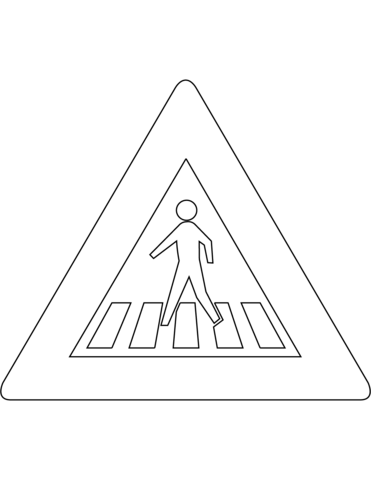 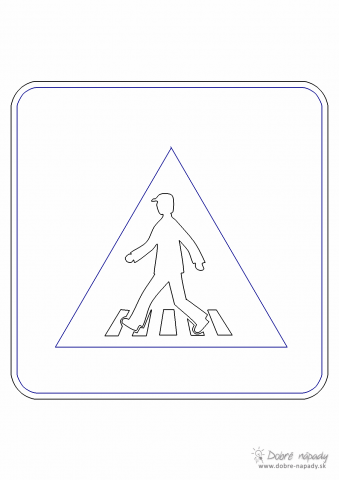 Téma: Precvičovanie a utvrdenie čítania textov s porozumením1. Prečítaj si text:O Elenkinom domeElenka rozmýšľa. Na domácu úlohu má nakresliť dom. „Nakreslím veľký dom,“ rozhodla sa a kreslí. Bude mať veľa okien. V oknách budú ľudia. Odrazu Elenka prestane kresliť. „Toto nie je dobrý dom,“ povedala. Začala kresliť znova. Jej nový dom mal iba jedno okno. Bolo veľké ako výklad. V tom okne stáli otecko, mamička, brat a Elena. Smiali sa od ucha k uchu. Tešili sa, že sú spolu v jednom dome. „Tento dom je najlepší,“ povedala Elenka. 2. Po prečítaní textu odpovedz na otázky:Čo mala Elenka na domácu úlohu?_______________________________________________________________Aký dom začala kresliť?_____________________________________________________________Aký dom nakreslila nakoniec?_____________________________________________________________Kto bol v okne?_____________________________________________________________Prečo sa všetci smiali?________________________________________________________________3. Prepíš text:______________________________________________________________________________________________________________________________________________________________________________________________________________________________________________________________________________________________________________________________________________________________________________________________________________________________________________________________________________________________________________________________________________________________________________________________________________________________________________________________________________________________________________________________________________________________________________________________4. Vyfarbi dom, ktorý má okná: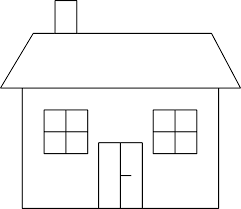 Téma: Sloh – upevňovanie učiva 1. Opíš svoj dom, kde bývaš:________________________________________________________________________________________________________________________________________________________________________________________________________________________________________________________________________________________________________________________________________________________________________________________________________________________________________________________________________________________________________________________________________________________________________________________________________________________________________________________________________________________________________________________________________________________________________________________________2. Do rámčeka nakresli svoj domček: